Перечень учебников на 2022– 2023 учебный годМБОУ лицея имени генерал-майора Хисматулина В.И. для средних и старших классов.Русский языкЛитератураИностранный языкМатематика, АлгебраГеометрияИнформатикаИсторияОбществознание. ПравоГеографияБиологияФизикаХимияИскусство (Музыка и ИЗО).Технология.Экономика. Финансовая грамотность.АстрономияОБЖФизическая культура№ п/пКлассАвторНазвание учебника1.5 классЛадыженская Т.А., Баранов М.Т., Тростенцова Л.А. и др. Русский язык. 5 класс. ФГОСРекомендовано Министерством образования и науки РФ. М.: «Просвещение»   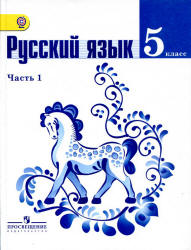 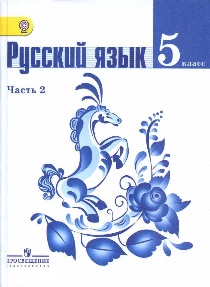 25 классАлександрова О.М.,Загоровская О.В., Богданов С.И., Вербицкая Л.А.,  Гостева Ю.Н., Добротина И.Н., Нарушевич А.Г., Казакова Е.И.,  Васильевых И.П. Русский родной язык. 5 класс. Учебное пособие.М. «Просвещение»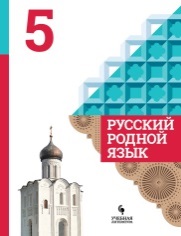 3.6 классБаранов М.Т., Ладыженская Т.А., Тростенцова Л.А. и др. Русский язык. 6 класс. ФГОС Рекомендовано Министерством образования и науки РФ М.: Просвещение»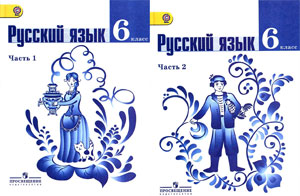 4.6 классАлександрова О.М.,Загоровская О.В., Богданов С.И., Вербицкая Л.А.,  Гостева Ю.Н., Добротина И.Н., Нарушевич А.Г., Казакова Е.И.,  Васильевых И.П. Русский родной язык. 6 класс. Учебное пособие. М. «Просвещение»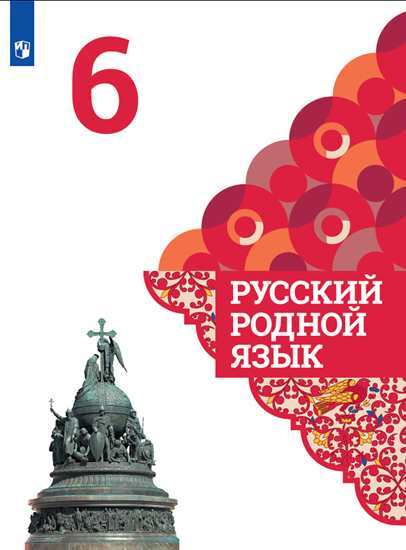 5.7 классБаранов М.Т., Ладыженская Т.А., Тростенцова Л.А. и др.Русский язык. 7 класс. ФГОС Рекомендовано Министерством образования и науки РФ. М.: «Просвещение»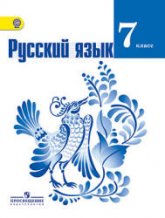 6.7 классАлександрова О.М.,Загоровская О.В., Богданов С.И., Вербицкая Л.А.,  Гостева Ю.Н., Добротина И.Н., Нарушевич А.Г., Казакова Е.И.,  Васильевых И.П. Русский родной язык. 7 класс. Учебное пособие. М.: «Просвещение»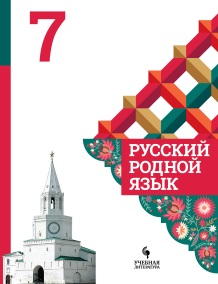 7.8 классБаранов М.Т., Ладыженская Т.А., Тростенцова Л.А. и др.Русский язык. 8 класс. ФГОС Рекомендовано Министерством образования и науки РФ. М.: «Просвещение»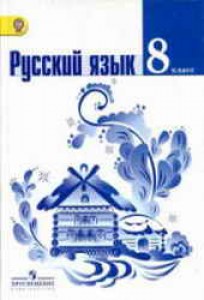 8.8 классАлександрова О.М.,Загоровская О.В., Богданов С.И., Вербицкая Л.А.,  Гостева Ю.Н., Добротина И.Н., Нарушевич А.Г., Казакова Е.И.,  Васильевых И.П. Русский родной язык. 8 класс. Учебное пособие. М.: «Просвещение»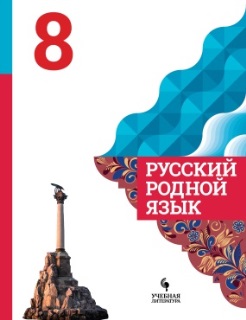 9.9 классБаранов М.Т., Ладыженская Т.А., Тростенцова Л.А. и др.Русский язык. 9 класс. ФГОСРекомендовано Министерством образования и науки РФ. М.: «Просвещение»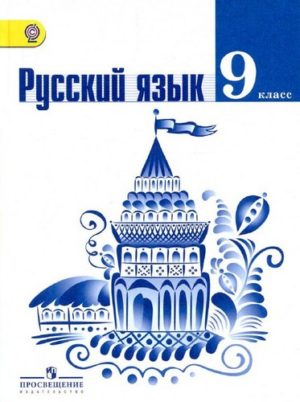 10.9 классАлександрова О.М., Загоровская О.В., Богданов С.И., Вербицкая Л.А., Гостева Ю.Н., Добротина И.Н., Нарушевич А.Г., Казакова Е.И., Васильевых И.П. Русский родной язык. 9 класс. Учебное пособие. М.: «Просвещение»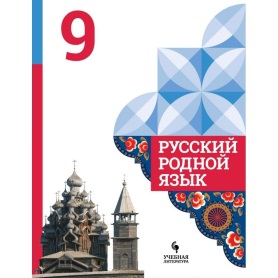 11.10 классГусарова И.В.Русский язык. 10 класс.Рекомендовано Министерством образования и науки РФ.М.: «Вентана-Граф»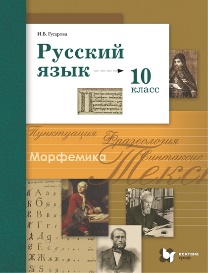 12.10 -11 классыГольцова Н.Г., Шамшин И.В., Мещерина М.А.      Русский язык.10-11классы. Ч.1,2.М.: «Просвещение»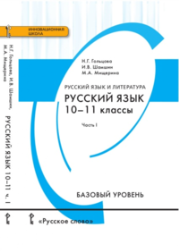 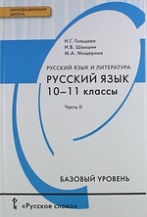 13.11 классГусарова И.В.Русский язык. 11 класс.Рекомендовано Министерством образования и науки РФ.М.: «Вентана-Граф»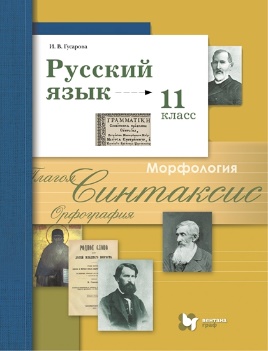 1.5 классГ.С. Меркин, Б.Г. Меркин, С.Л. БолотоваЛитература. 5класс. Ч.1,2 ФГОСРекомендовано Министерством просвещения РФ.М.: «Русское слово»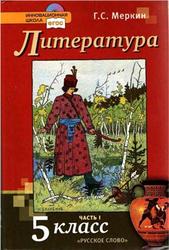 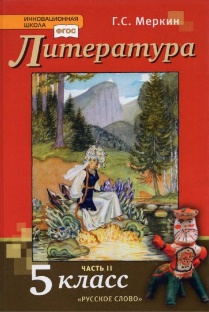 2.6 классГ.С. Меркин, Б.Г. Меркин, С.Л. БолотоваЛитература. 6 класс. Ч.1,2 ФГОС                                               Рекомендовано Министерством образования и науки РФ.М.: «Русское слово» 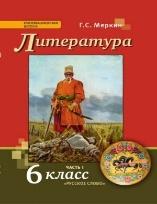 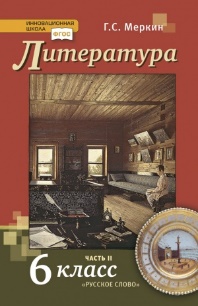 3.7 классГ.С. Меркин, Б.Г. Меркин, С.Л. БолотоваЛитература.7 класс. Ч.1,2 ФГОС                                               Рекомендовано Министерством образования и науки РФ.М.: «Русское слово»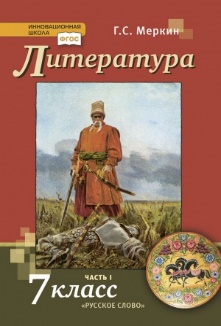 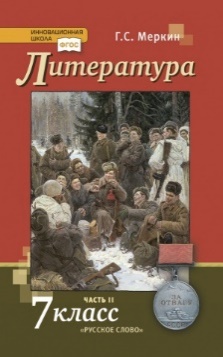 4.8 классГ.С. Меркин, Б.Г. Меркин, С.Л. БолотоваЛитература.  8 класс. Ч.1,2 ФГОСРекомендовано Министерством просвещения РФ.           М.: «Русское слово»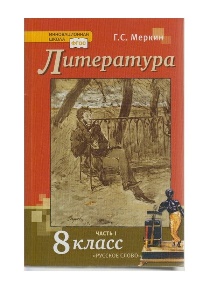 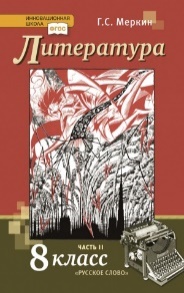 5.9 классС.А. Зинин, В.И. Сахаров, В.А. ЧалмаевЛитература. 9 класс. Ч.1,2 ФГОС                                               Рекомендовано Министерством образования и науки РФ.М.: «Русское слово»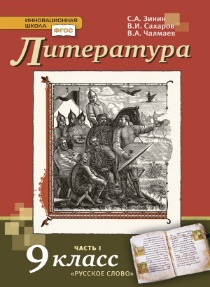 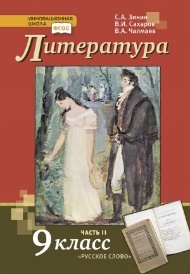 6.10 классПод редакцией В. П. Журавлева (О. Н. Михайлов, И. О. Шайтанов, В. А. Чалмаев и др.)Литература. 10 класс. Ч.1,2 (Базовый уровень) Рекомендовано Министерством образования и науки РФ. М.: «Просвещение»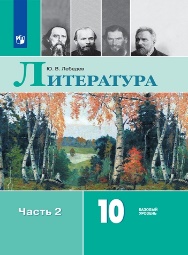 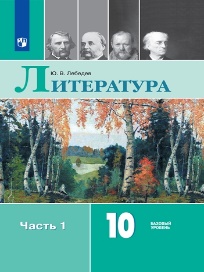 7.11 классПод редакцией В. П. Журавлева (О. Н. Михайлов, И. О. Шайтанов, В. А. Чалмаев и др.)Литература 11 класс. Ч.1,2 (Базовый и профильный уровень)       Рекомендовано Министерством образования и науки РФ.М.: «Просвещение»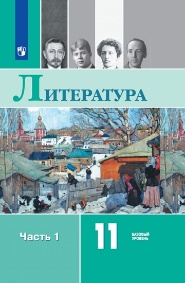 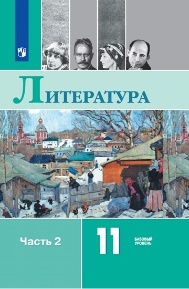 1.5 классВ.П. Кузовлев, Н. М. Лапа, И. П. Костина, О. В. Дуванова, Е. В. КузнецоваАнглийский язык. 5 класс, ФГОСРекомендовано Министерством просвещения РФ.М.: «Просвещение»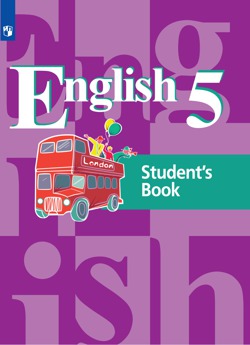 2.6 классВ.П. Кузовлев, Н. М. Лапа, И. П. Костина, О. В. Дуванова, Е. В. КузнецоваАнглийский язык. 6 класс, ФГОСРекомендовано Министерством просвещения РФ.М.: «Просвещение»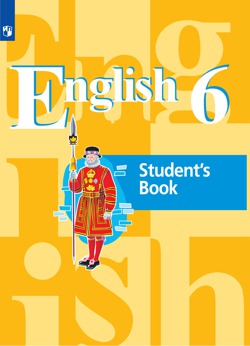 3.7 классВ.П. Кузовлев, Н. М. Лапа, И. П. Костина, О. В. Дуванова, Е. В. КузнецоваАнглийский язык. 7 класс, ФГОСРекомендовано Министерством просвещения РФ.М.: «Просвещение»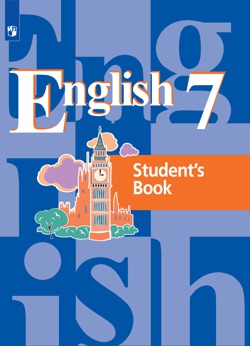 4.8 классВ.П. Кузовлев, Н. М. Лапа, И. П. Костина, О. В. Дуванова, Е. В. КузнецоваАнглийский язык. 7 класс, ФГОСРекомендовано Министерством просвещения РФ.М.: «Просвещение»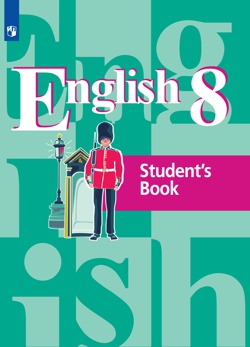 5.9 класс  В.П. Кузовлев, Н. М. Лапа, И. П. Костина, О. В. Дуванова, Е. В. КузнецоваАнглийский язык. 7 класс, ФГОСРекомендовано Министерством просвещения РФ.М.: «Просвещение»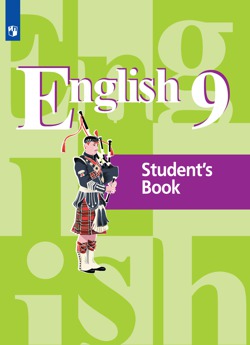 6.10 классАфанасьев О.В., Дули Д., Михеева И.В. и др.Английский язык. 10 класс            Рекомендовано Министерством образования и науки РФ.М.: «Просвещение»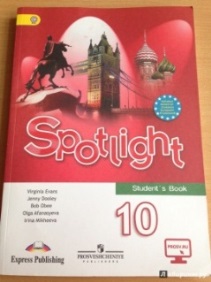 7.11 классАфанасьев О.В., Дули Д., Михеева И.В. и др. Английский язык. 11 класс. М.: Просвещение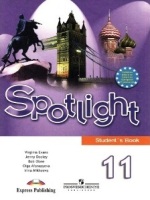 1.5 классМерзляк А.Г., Полонский В.Б., Якир М.С. Математика. 5 класс, ФГОСРекомендовано Министерством образования и науки РФ.М.: «Вентана-Граф»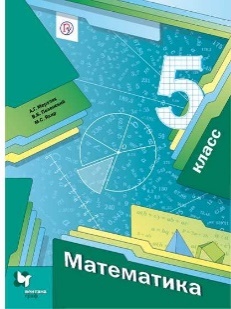 2.6 классМерзляк А.Г., Полонский В.Б., Якир М.С.Математика. 6 класс, ФГОСРекомендовано Министерством образования и науки РФ.М.: «Вентана-Граф»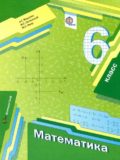 3.7 классМерзляк А.Г., Полонский В.Б., Якир М.С./ Под ред. Подольского В.ЕАлгебра. 7 класс, ФГОСРекомендовано Министерством образования и науки РФ. М.: «Вентана-Граф»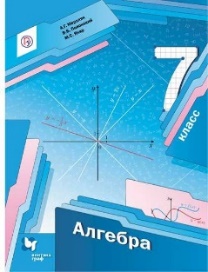 4.8 классМерзляк А.Г., Полонский В.Б., Якир М.С./ Под ред. Подольского В.ЕАлгебра. 8 класс, ФГОСРекомендовано Министерством образования и науки РФ. М.: «Вентана-Граф»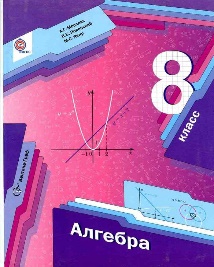 5.9 классМерзляк А.Г., Полонский В.Б., Якир М.С./ Под ред. Подольского В.ЕАлгебра. 9 класс, ФГОСРекомендовано Министерством образования и науки РФ. М.: «Вентана-Граф»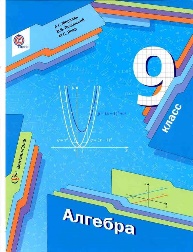 6.10 – 11 классы Алимов Ш.А. и др.Алгебра и начала математического анализа. 10-11 классы, ФГОС       Рекомендовано Министерством образования и науки РФ.М.: «Просвещение»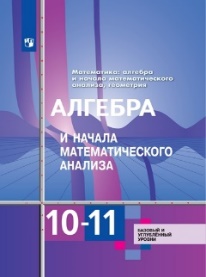 1.7-8-9 классыАтанасян Л.С, Бутузов В.Ф., Кадомцев СБ. и др. Геометрия. 7-9 классы, ФГОСРекомендовано Министерством образования и науки РФ. М.: «Просвещение»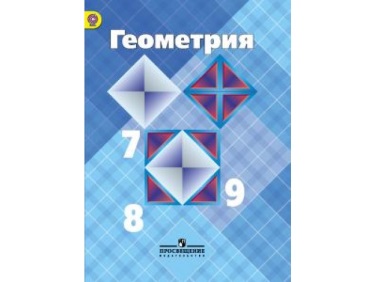 2.10-11 классыАтанасян Л.С., Бутузов В.Ф., Кадомцев С.Б. и др. Геометрия. 10-11классыРекомендовано Министерством просвещения РФ. М.: «Просвещение»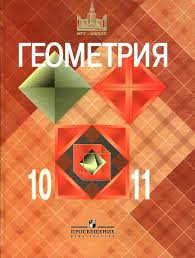 15 классБосова Л.Л., Босова А.Ю. Информатика. 5 класс Рекомендовано Министерством образования и науки РФ. М.: «Бином»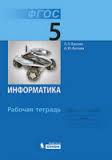 26 классБосова Л.Л., Босова А.Ю.Информатика. 6 классРекомендовано Министерством образования и науки РФ. М.: «Бином»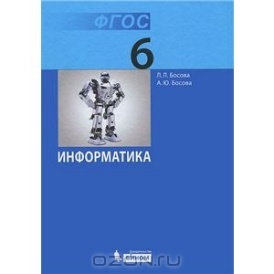 37 классБосова Л.Л., Босова А.Ю.Информатика. 7 классРекомендовано Министерством образования и науки РФ.  М.: «Бином»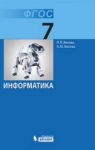 48 классБосова Л.Л., Босова А.Ю.Информатика. 8 класс Рекомендовано Министерством образования и науки РФ. М.: «Бином»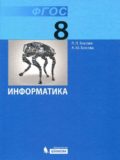 59 классБосова Л.Л., Босова А.Ю.Информатика. Базовый уровень. 9 классРекомендовано Министерством образования и науки РФ.  М.: «Бином»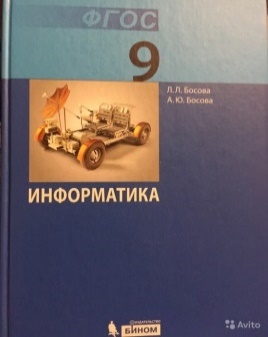 610 классБосова Л.Л., Босова А.Ю.Информатика. Базовый уровень. 11 классМ.: «Бином»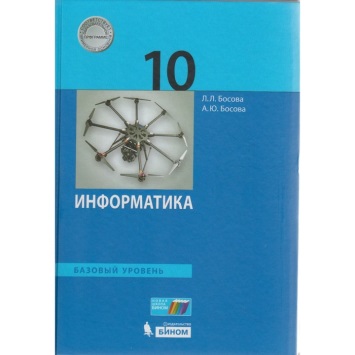 711 классСемакин И.Г., Хеннер Е.К., Шеина Т.Ю. Информатика.Базовый уровень. 11 классМ.: «Бином»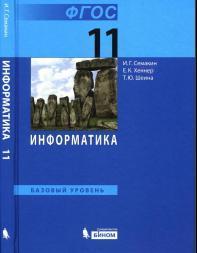 1.5 классВигасин А.А., Годер Г.И., Свенцицкая И.С. История древнего мира. 5 классРекомендовано Министерством образования и науки РФ.М.: «Просвещение»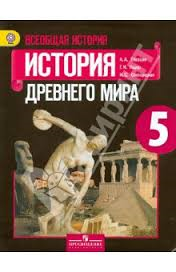 2.6 классАгибалова Е.В., Донской Г.М. История средних веков. 6 классРекомендовано Министерством образования и науки РФ.М.: «Просвещение»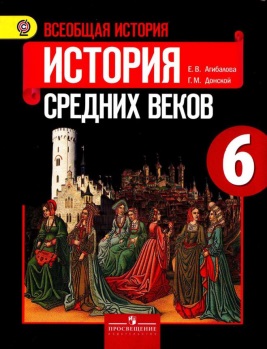 3.6 классАрсентьев Н.М., Данилов А.А, Стефанович П.С., идр./ Под ред.Торкунова А.В.История России. 6 классРекомендовано Министерством образования и науки РФ.М.: «Просвещение»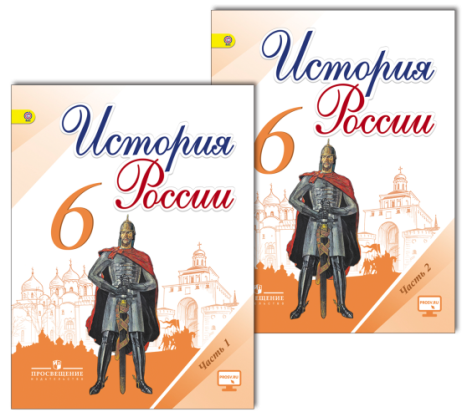 4.7 классЮдовская А.Я., Баранов П.А., Ванюшкина Л.М. Всеобщая история. История нового века.          7 классРекомендовано Министерством просвещение РФ.М.: «Просвещение»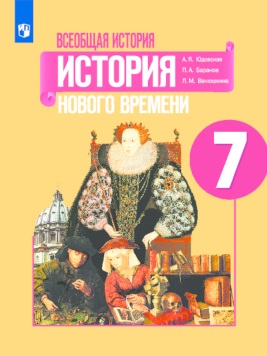 5.7 классАрсентьев Н.М., Данилов А.А., Курукин И.В., и др./Под ред. Торкунова А.В.История России. 7классРекомендовано Министерством образования и науки РФ. М.: «Просвещение»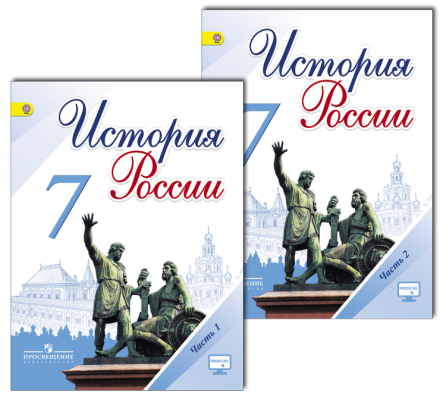 6.8 классЮдовская А.Я., Баранов П.А., Ванюшкина Л.М. Всеобщая история. История нового времени. 8 класс, ФГОСРекомендовано Министерством образования и науки РФ.М.: «Просвещение» 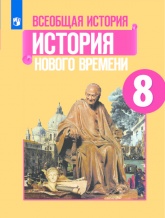 7.8 классАрсентьев Н. М., Данилов А. А., Курукин И.В. и др.История России. 8 классРекомендовано Министерством образования и науки РФ.М.: «Просвещение»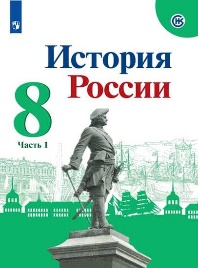 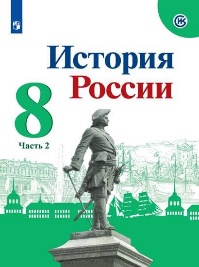 8.9 классЮдовская А.Я., Баранов П.А., Ванюшкина Л.М. /Под ред. Искендерова А.А. Всеобщая история. Новейшая история. 9 классРекомендовано Министерством образования и науки РФ.М.: «Просвещение»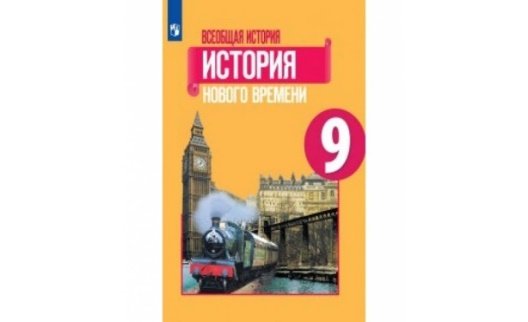 9.9 классАрсентьев Н. М., Данилов А. А., Левандовский А. А. и др./под ред. Торкунова А.В.История России. 9 класс. Ч.1,2.Рекомендовано Министерством образования и науки РФ.М.: «Просвещение»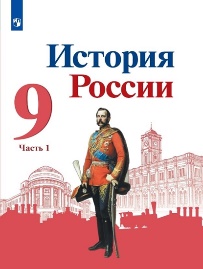 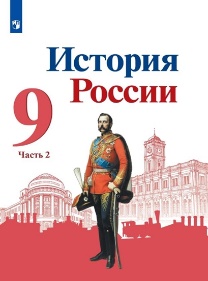 10.10 классСороко-Цюпа О.С., Сороко-Цюпа А.О. /Под ред. Чубарьяна А.О. История. Всеобщая история. Новейшая история. 10 класс. Учебное пособие.(базовый и углубленный уровни) М.: «Просвещение»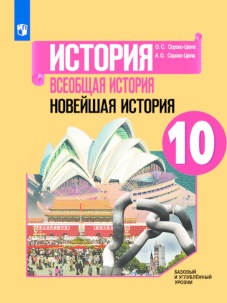 11.10 классГоринов М.М., Данилов А.А., Косулина Л.Г. и джр. /Под ред. Торкунова А.В.История России. 10 класс. Ч.1,2,3. Учебное пособие. Базовый и углубленный уровни.М.: «Просвещение»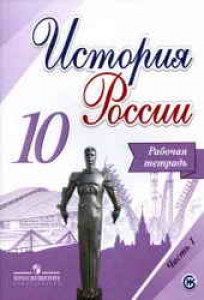 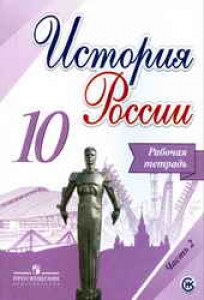 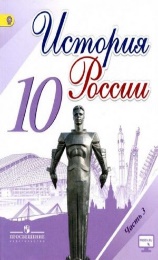 12.11 классСороко-Цюпа О.С., Сороко-Цюпа А.О. /Под ред. Чубарьяна А.О. Всеобщая история. Новейшая история. 11 класс. Базовый и углублённый уровни. М.: «Просвещение»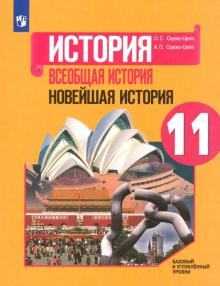 13.11 классДанилов А. А., Торкунов А. В., Хлевнюк О. В. и др. / Под ред. Торкунова А. В. История. История России 1946 г - начало XXI века. 11 класс. Базовый уровень. Ч. 1,2. М.: «Просвещение»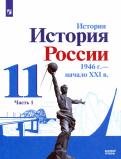 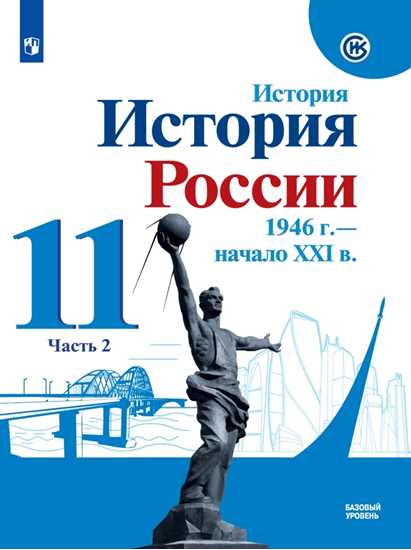 1.6 классБоголюбов Л.Н., Виноградова Н.Ф., Городецкая Н.И. и др.Обществознание. 6 класс, ФГОСРекомендовано Министерством образования и науки РФ.М.: «Просвещение»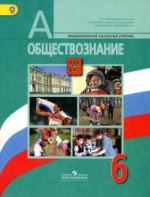 2.7 классБоголюбов Л.Н., Городецкая Н.И., Иванова Л.Ф. и др.Обществознание. 7 класс, ФГОС          Рекомендовано Министерством образования и науки РФ.М.: «Просвещение»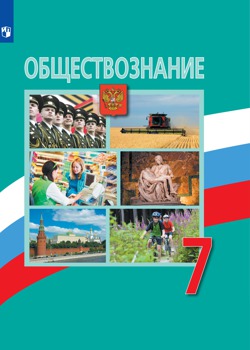 3.8 классБоголюбов Л.Н., Городецкая Н.И., Иванова Л.Ф. и др./Под ред. Боголюбова Л.Н., Городецкой Н.И. Обществознание. 8 класс, ФГОСРекомендовано Министерством образования и науки РФ.М.: «Просвещение»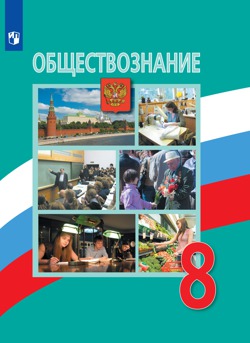 4.9 классБоголюбов Л.Н., Матвеев А.И., Жильцова Е.И. и др./Под ред. Боголюбова Л.Н., Матвеева А.И. Обществознание. 9 класс,Рекомендовано Министерством образования и науки РФ.М.: «Просвещение»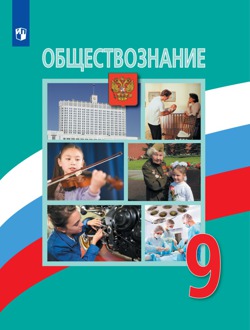 5.10 классБоголюбов Л.Н., Аверьянов Ю.И., Белявский А.В. и др. /Под ред. Боголюбова Л.Н. Обществознание. 10 класс, (Базовый уровень)Рекомендовано Министерством просвещения РФ.М.: «Просвещение»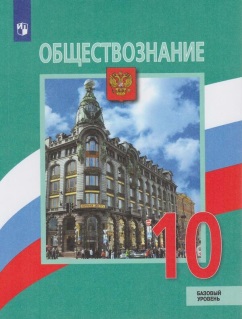 6.11 классБоголюбов Л.Н., Городецкая Н.И., Матвеев А.И. /Под ред. Боголюбова Л.Н.Обществознание. 11класс. (Базовый уровень)Рекомендовано Министерством образования и науки РФ.М.: «Просвещение»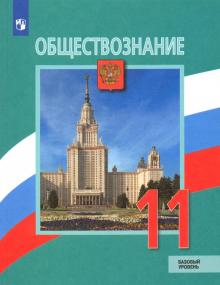 7.10-11 классыНикитин А.Ф., Никитина Т.И.Право 10-11 классы. Базовый и углубленный уровниРекомендовано Министерством образования и науки РФ.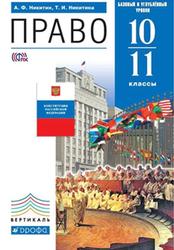 1.5-6 классыАлексеев А.И., Николина В.В., Липкина Е.К. и др. География. 5-6 классы. (Полярная звезда) М.: «Просвещение»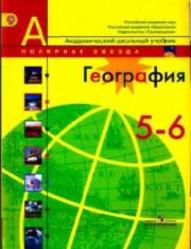 2.7 классАлексеев А.И., Николина В.В., Липкина Е.К. и др.География. 7 класс. (Полярная звезда)РекомендованоМинистерством просвещения РФ. М.: «Просвещение»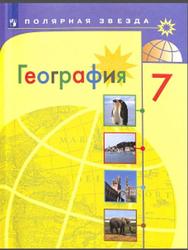 3.8 классАлексеев А.И., Николина В.В., Липкина Е.К. и др.География. 8 класс. (Полярная звезда).       РекомендованоМинистерством просвещения РФ. М.: «Просвещение»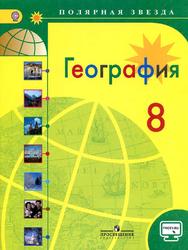 4.9 классАлексеев А.И., Николина В.В., Липкина Е.К. и др.География. 9 класс.РекомендованоМинистерством просвещения РФ. М.: «Просвещение»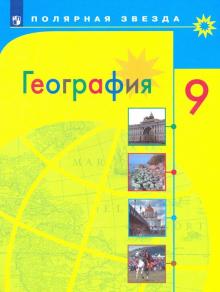 5.9-классЕ.М. Домогацких, Н.И. Алексеевский, Н.Н. КлюевГеография. 9 класс.РекомендованоМинистерством просвещения РФ. М.: «Русское слово»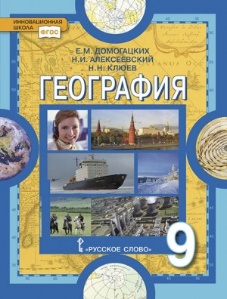 6.10-11 классыГеография. 10-11 класс.РекомендованоМинистерством просвещения РФ. М.: «Просвещение»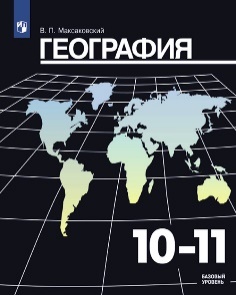 15 классПономарёва И.Н., Николаев И.В., Корнилова О.А. / Под ред. Пономарёвой И.Н.Биология. 5 класс. М.: «Вентана-Граф»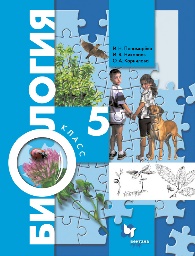 26 классПономарёва И.Н., Николаев И.В., Корнилова О.А. / Под ред. Пономарёвой И.Н.Биология. 6 класс.Рекомендовано Министерством образования и науки РФ. М.: «Вентана-Граф»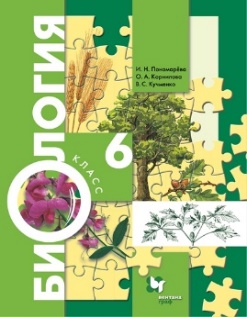 37 классКонстантинов В.М., Бабенко В.Г., Кучменко В.С.Биология. 7 класс,Рекомендовано Министерством образования и науки РФ. М.: «Вентана-Граф»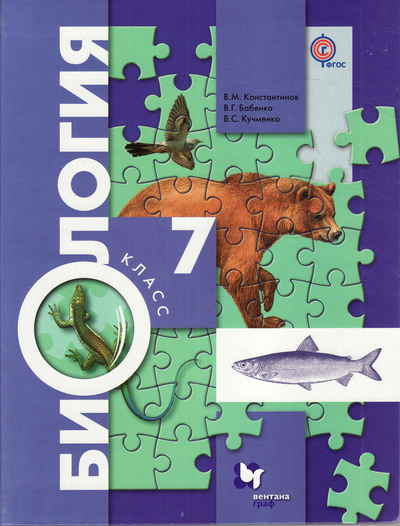 48 классДрагомилов А.Г., Маш Р.Д.Биология. 8 класс, ФГОСРекомендовано Министерством образования и науки РФ. М.: «Вентана-Граф»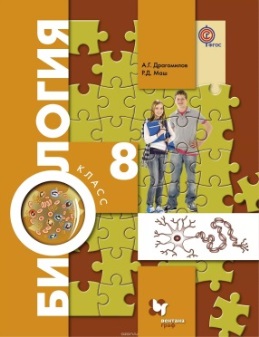 58 классКонстантинов В.М., Бабенко В.Г., Кучменко В.С. /Под ред. Бабенко В.Г.Биология. 8 класс, ФГОСРекомендовано Министерством образования и науки РФ. М.: «Вентана-Граф»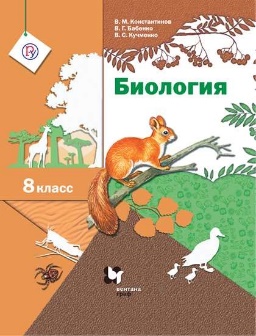 69 классПономарева И.Н., Чернова Н.М., Корнилова О.А.Биология. 9 класс.Рекомендовано Министерством образования и науки РФ. М.: «Вентана-Граф»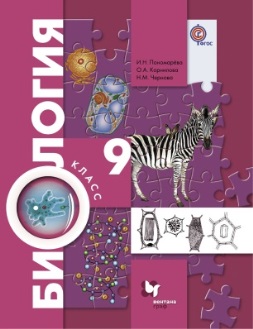 79 классДрагомилов А. Г., Маш Р.Д.Биология. 9 класс, ФГОСРекомендовано Министерством образования и науки РФ. М.: «Вентана-Граф»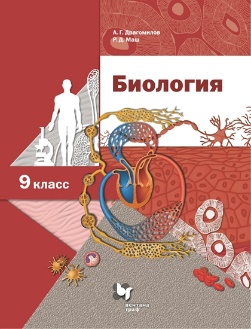 810 классВ.И. Сивоглазов, И.Б. Агафонова, Е.Т. ЗахароваБиология. 10 класс. Рекомендовано Министерством образования и науки РФ. Базовый уровень. М.: «Дрофа»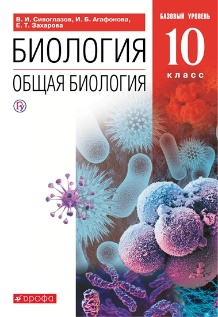 910 классВ.И.Сивоглазов, И.Б. Агафонова, Е.Т. ЗахароваБиология. 11 класс Рекомендовано Министерством образования и науки РФ. Базовый уровень.  М.: «Дрофа»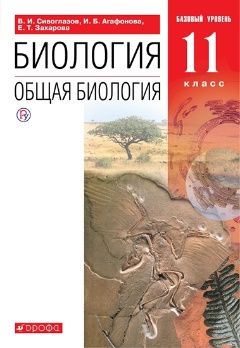 17 классПерышкин А.В.Физика. 7 классРекомендовано Министерством образования и науки РФ. М.: «Дрофа»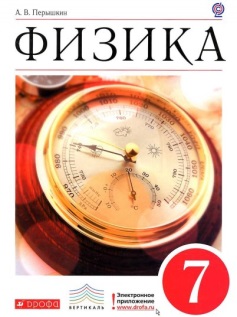 28 классПерышкин А.В., Иванов А.И.Физика. 8 класс, ФГОСРекомендовано Министерством образования и науки РФ. М.: «Просвещение»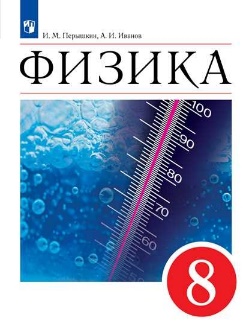 39 классПерышкин А.В., Гутник Е.М.Физика. 9 класс,Рекомендовано Министерством образования и науки РФ. М.: «Дрофа»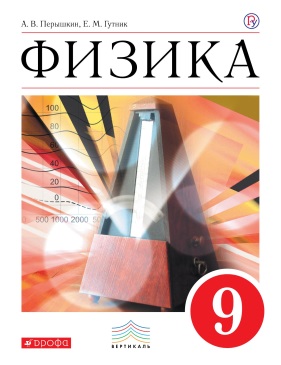 410 классМякишев Г.Я., Буховцев Б.Б., Сотский Н.Н. /Под ред. Николаева В.И., Парфентьевой Н.А.Физика. 10 класс, (Базовый уровень и профильный)Рекомендовано Министерством просвещения РФ. М.: «Просвещение»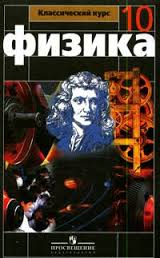 511 классМякишев Г.Я., Буховцев Б.Б., Чаругин В.М./Под ред. Николаева В.И., Парфентьевой Н.А. Физика Физика. 11класс, (Базовый уровень и профильный)Рекомендовано Министерством образования и науки РФ. М.: «Просвещение»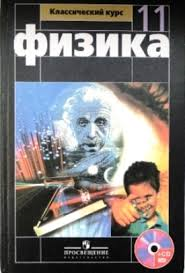 18 классГабриелян О.С., Остроумов И.Г., Сладков С.А.Химия. 8 класс,Рекомендовано Министерством образования и науки РФ. М.: «Просвещение»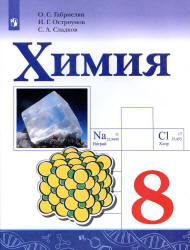 29 классГабриелян О.С., Остроумов И.Г., Сладков С.А.Химия. 9 класс,Рекомендовано Министерством образования и науки РФ. М.: «Просвещение»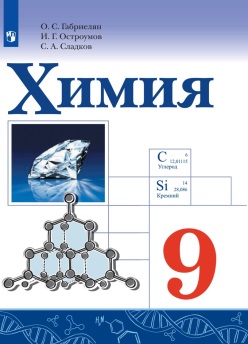 310 классЕрёмин В.В., Кузьменко Н.Е., Теренин В.И.Химия. 10 класс. Базовый уровень.Допущено просвещения РФ. М.: «Дрофа»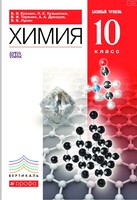 410 классГабриелян О.С., Остроумов И.Г., Сладков С.А.Химия. 10 класс,Углубленный уровеньМ.: «Вентана-Граф»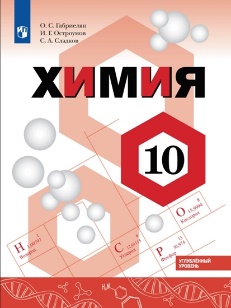 511 классЕрёмин В.В., Кузьменко Н.Е., Дроздов А.А.Химия. 10 класс, Базовый уровень.Допущено просвещения РФ. М.: «Дрофа»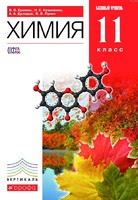 15 классКритская Е.Д., Сергеева Г.П.Музыка. 5класс,Рекомендовано Министерством образования и науки РФ М.: «Просвещение»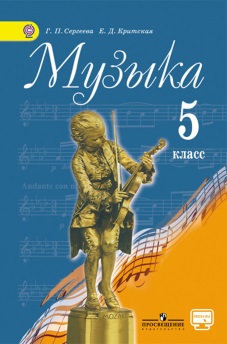 26 классСергеева Г.П., Критская Е.Д.Музыка. 6 класс,Рекомендовано Министерством образования и науки РФ. М.: «Просвещение»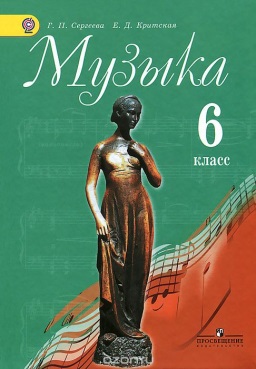 37 классСергеева Г.П., Критская Е.Д.Музыка 7 класс. Рекомендовано Министерством образования и науки РФ. М.: «Просвещение»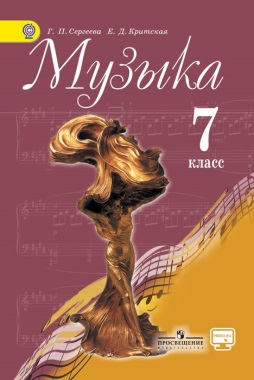 48 классСергеева Г.П., Критская Е.Д.Музыка. 8 классРекомендовано Министерством просвещения РФ. М.: «Просвещение»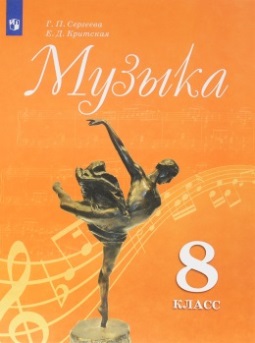 55 классГоряева Н.А., Островская О.В./Под ред. Неменского Б.М. ИЗО. 5 классРекомендовано Министерством образования и науки РФ.М.: «Просвещение»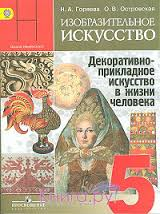 66 классНеменская Л.А./Под ред. Неменского Б.М. ИЗО. 6 классРекомендовано Министерством образования и науки РФ.М.: «Просвещение»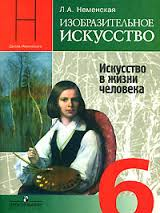 77 классПитерских А. С, Гуров Г.Е./Под ред. Неменского Б.М. ИЗО. 7 классРекомендовано Министерством образования и науки РФ.М.: «Просвещение»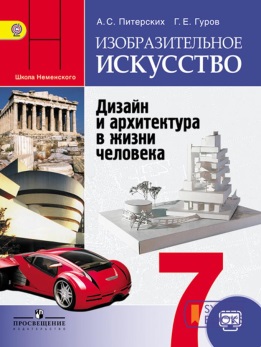 88 классПитерских А. С, Гуров Г.Е./Под ред. Неменского Б.М.ИЗО. 8 классРекомендовано Министерством образования и науки РФ.М.: «Просвещение»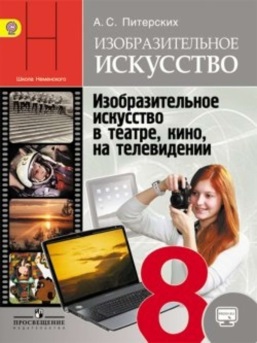 15 классКазакевич В.М., Пичугина Г.В., Семёнова Г.Ю. и др./Под ред. Казакевича В.М.Технология. 5 класс Рекомендовано Министерством просвещения РФ. М.: «Просвещение»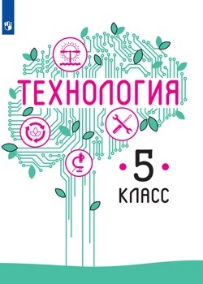 26 классКазакевич В.М., Пичугина Г.В., Семёнова Г.Ю. и др./Под ред. Казакевича В.М.Технология. 6 класс Рекомендовано Министерством просвещения РФ. М.: «Просвещение»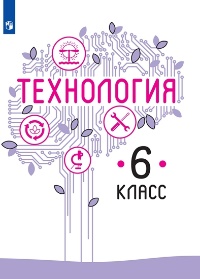 36 классТищенко А.Т., Синица Н.В.Технология. 6 классМ.: «Вентана-Граф»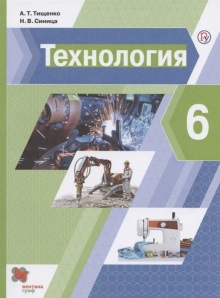 47 классКазакевич В.М., Пичугина Г.В., Семёнова Г.Ю. и др./Под ред. Казакевича В.М. Технология. 7 классРекомендовано Министерством просвещения РФ. М.: «Просвещение»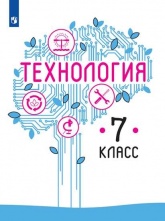 58-9 классы Казакевич В.М., Пичугина Г.В., Семёнова Г.Ю. и др./Под ред. Казакевича В.М. Технология. 8-9 классыРекомендовано Министерством просвещения РФ.М.: «Просвещение» 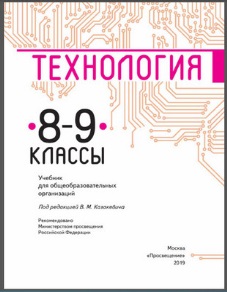 1.5-6-7 классыЛипсиц И.В., Вигдорчик Е.А.Финансовая грамотность. 5-6-7 классы, Учебное пособие.М.: «Вита-Пресс»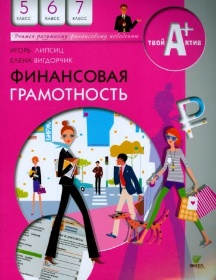 2.8-9 классыЛипсиц И.В., Рязанова О.И., Лавренова Е.Б.Финансовая грамотность. 8-9 классы,Учебное пособие.М.: «Вита-Пресс»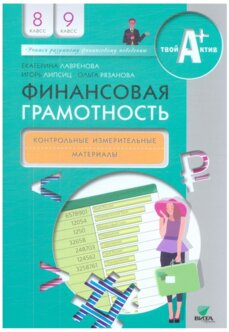 3.10-11 классыБрехова Ю.В., Алмасов А.П., Завьялов Д.Ю.Финансовая грамотность. 10-11 классы, Учебное пособие.М.: «Вита-Пресс»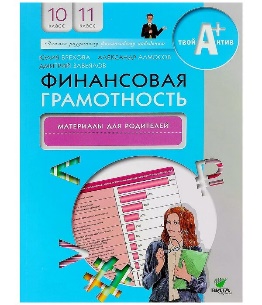 4.10-11 классыР.И. Хасбулатов Экономика.10-11 классы, Базовый и углубленный уровеньМ.: «Дрофа»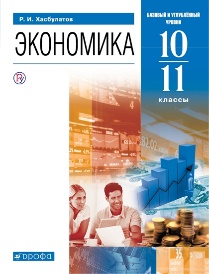 5.11 классР.И. Хасбулатов Экономика. 11 классБазовый и углубленный уровеньМ.: «Дрофа»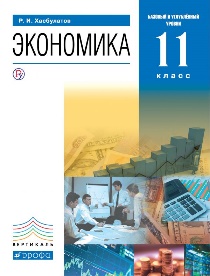 1.10 -11 классыВоронцов-Вельяминов Б.А., Страут Е.К.Астрономия 10-11 классы. Рекомендовано Министерством просвещения РФ.М.: «Дрофа»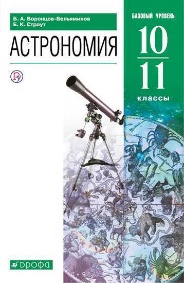 2.11 классВоронцов-Вельяминов Б.А., Страут Е.К.Астрономия 10-11 классы. Рекомендовано Министерством просвещения РФ.М.: «Дрофа»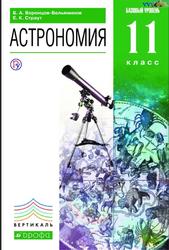 1.8-9 классыВиноградова Н.Ф., Смирнов Д.В., Сидоренко Л.В. и др. Основы безопасности жизнедеятельности. 8-9 классы. М.: «Просвещение»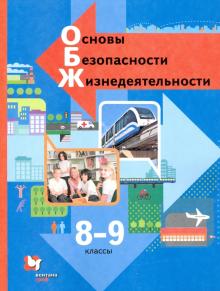 2.10-11 классыКим С.В., Горский В.А.Основы безопасности жизнедеятельности.               10-11 классы  Рекомендовано Министерством просвещения РФ. М.: «Вентана-Граф»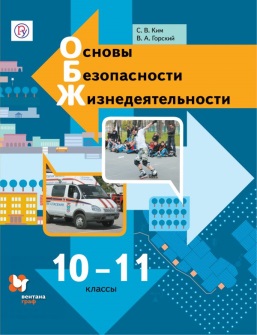 15-6-7 классыВиленский М.Я., Туревский И.М., Торочкова Т.Ю. Физическая культура. 5-6-7 классы, ФГОСРекомендовано министерством образования и науки РФ. М.: «Просвещение»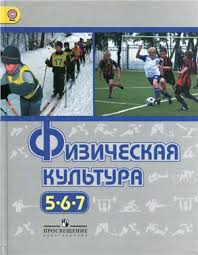 28 – 9 классыЛях В.И., Зданевич А.А. Физическая культура. 8-9 классы ФГОСРекомендовано министерством образования и науки РФ. М.: «Просвещение» 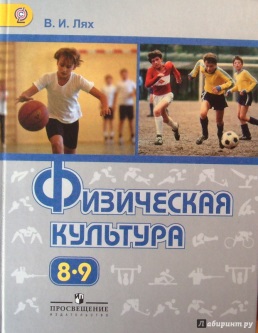 310 – 11 классыЛях В.И., Зданевич А.А. Физическая культура. 10-11 классыРекомендовано Министерством образования и науки РФ. М.: «Просвещение»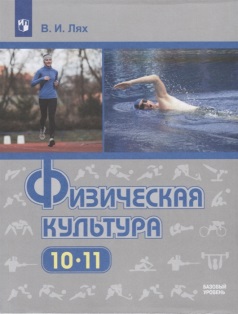 